*Strength Level Key based on the National Occupational Classification*Frequency Key based on WCB Alberta Recommendations__________________________                                             Richard Huynh, BScKinKinesiologistSITE SPECIFIC JOB DEMAND ADDITIONS:Validation AgreementWe the undersigned have reviewed the Physical Demands Analysis for this position and agree that the physical demands documented in this report are representative of the true demands of the tasks associated with the job title as assessed on the date listed above.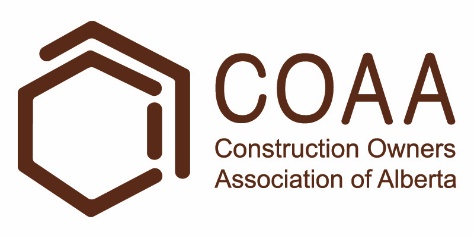 Physical Demands AnalysisElectricianPrepared for:  Construction Owners Association of AlbertaJob Title:ElectricianAssessment Location:Data Collection Date:Completed By:Submitted on:Disclaimer:The Physical Demands noted in this report may vary depending on company and location. Please contact the company directly to confirm this physical demands analysis is an accurate representation of the specific job title for the specific location.Work Schedule:Shift Duration: 12 hours/day; may varyBreak Schedule: Total of 1 hour break per dayShift Rotation: 14 days on, 14 days offOn call is required: Yes; during the eveningOvertime required: No; but is often availableEducation / Experience:Education required: Journeyman Electrician Certificate. To obtain this, they must complete a 4-year apprenticeship program. The in-class portion is 8 weeks for the first 3 years; and 12 weeks in the fourth year.Hours required for position: ~1500 hoursTickets that may be required (not limited to): Wildlife awareness, Confined Space, First Aid, WHMIS, Construction Safety Training Systems (CSTS) and Basic Safety Orientation (BSO).Labour Provider: N/AJob Overview:The Electrician is responsible for maintaining and repairing machines and electrical components throughout the building. They perform routine maintenances and troubleshoot/repair electrical issues. Tasks are generated and logged through Electronically Generated Services (EGS). The Electrician is trained in Field Level Hazard Assessments (FLHA), and may work alongside laborers or other maintenance staff. Their days are unpredictable because mechanical issues and troubleshooting may take priority over other tasks.The Electrician is responsible for maintaining and repairing machines and electrical components throughout the building. They perform routine maintenances and troubleshoot/repair electrical issues. Tasks are generated and logged through Electronically Generated Services (EGS). The Electrician is trained in Field Level Hazard Assessments (FLHA), and may work alongside laborers or other maintenance staff. Their days are unpredictable because mechanical issues and troubleshooting may take priority over other tasks.The Electrician is responsible for maintaining and repairing machines and electrical components throughout the building. They perform routine maintenances and troubleshoot/repair electrical issues. Tasks are generated and logged through Electronically Generated Services (EGS). The Electrician is trained in Field Level Hazard Assessments (FLHA), and may work alongside laborers or other maintenance staff. Their days are unpredictable because mechanical issues and troubleshooting may take priority over other tasks.Job Overview:% of shiftJob TaskTask DescriptionJob Overview:10%Safety/meetingsToolbox talk – Safety topics are discussed during the toolbox talk. The Electrician will receive additional information such as:Tasks for the dayImportant events from previous shiftsA FLHA is completed and signed before starting any work where hazards are present.The FLHA is updated when there are changes to the tasks.Job Overview:90%On site workDaily checks – The Electrician will follow a checklist and perform inspections on heat tracing, meters, and pumps.Some walking outside may be required.Values are recorded and filed electronically.Selecting Electronic Generated Services (EGS) – EGS are accessed on the computer.EGS are selected and printed.Some EGS may take priority over others.Some EGS may require several days to complete due to the ordering of parts.Completing EGSEGS may need to be completed indoors and/or outdoors. Indoors – staff, guest, and common areas.Outdoors – building exterior such as on the roof or the side of the building.The Electrician will need to collect necessary tools and parts to complete the EGS.The Electrician may need to climb stairs, ladders, or drive to access the work area.The Electrician will repair the issue, or install new equipment indicated by the EGS.They may need to repair or install power lines, heating units, air conditioning units, light fixtures, pumps, etc.High voltage areas (>24V) will require the specific personal protective equipment.Preventative maintenances (PM) are performed when possible.When performing a PM, the Electrician may work alongside other maintenance staff.A checklist is followed when performing the maintenance.A PM may consist of the following:Ensuring power is cut off.Gaining access to motors, machines, and heat tracing.Checking the condition of motors, machines and heat tracing.Cleaning debris and dust using compressed air, a rag, and/or a vacuum.Testing the operation of the motors, machines, and heat tracing.Completing paperwork – paperwork for daily checks, EGS, PMs, orders, and hours.Equipment/Tools:Small hand tools, such as pliers and screwdrivers (~1 lbs)Wire connectors (<1 lbs)Voltmeters (~1 lbs)Power drill (~4-5 lbs)Tool bag (~25 lbs when full)Step ladder (~7 lbs)10 foot ladder (~30 lbs)RagsExposures / Environment:High voltage equipmentArc flashesHot temperaturesCold temperaturesWorking from heightsPinch pointsRainSnowIceWindOverhead hazardsPersonal Protective Equipment Required:Steel toed bootsFoam safety eyewear (fectoggle)Long sleeves and pantsPersonal Protective Equipment as Required:Hard hatGlovesSafety vest or high visibility stripesArc flash resistant coverallsArc flash resistant face shieldArc flash resistant glovesNOC STRENGTH LEVEL KEYNOC STRENGTH LEVEL KEYStrength LevelDefinitionLimited (Lim)Up to 5 kg (11 pounds)Light (L)5 kg to 10 kg (11 – 22 pounds)Medium (M)10 kg to 20 kg (22 – 44 pounds)Heavy (H)Greater than 20 kg (44 pounds plus)FREQUENCY KEYFREQUENCY KEYFREQUENCY KEYFrequency% of WorkdayHours – Based on 8 hour WorkdayNot Required (N/R)0%0Rarely (R)1 – 5%<25 min/dayOccasionally (O)6 – 33%25 min to 2 hours 40 min/dayFrequently (F)34 – 66%2 hours 41 min to 5 hours 17 min/dayConstantly (C)67 – 100%5 hours 18 min to 8 hours/dayJob DemandFrequency / NOC Strength LevelFrequency / NOC Strength LevelFrequency / NOC Strength LevelFrequency / NOC Strength LevelFrequency / NOC Strength LevelDetails/ MeasurementsN/RROFCMaterial Handling:Material Handling:Material Handling:Material Handling:Material Handling:Material Handling:Material Handling:Floor to Waist Level LiftingHMLimHeavy lifting may occur with machinery and appliances such as washing machines and dryers (>44 lbs). A laborer or another maintenance staff member can assist with heavy lifting.Light to medium level lifting may occur with (but not limited to):Tool bag (25 lbs when full)10 foot ladder (30 lbs)Machine parts, such as a motor (~15 lbs)Limited level lifting may occur with (but not limited to):Small hand tools (~1 lbs)Voltmeter (~1 lbs)Power drill (4-5 lbs)Rags (< 1 lbs)Knee to Waist Level LiftingHMLimAs aboveWaist to Waist Level LiftingHMLimAs aboveWaist to Chest Level LiftingLimLimited level lifting may occur with (but not limited to):Small hand tools (~1 lbs)Voltmeter (~1 lbs)Power drill (4-5 lbs)Rags (< 1 lbs)Small light fixtures (4-5 lbs)Waist to Shoulder Level LiftingLimAs aboveWaist to Overhead Level LiftingLimAs aboveFront CarryHMHeavy level carrying may occur with machinery and appliances such as washing machines and dryers (>44 lbs)A laborer or another maintenance staff member can assist with heavy carrying.Limited to medium level carrying may occur with (but not limited to):Small hand tools (~1 lbs)10 foot ladder (30 lbs)Machine parts, such as a motor (~15 lbs)Right / Left-handed Carry (Dominant Hand)LimLimited level carrying may occur with (but not limited to):Small hand tools (~1 lbs)Voltmeter (~1 lbs)Power drill (4-5 lbs)Rags (< 1 lbs)Shoulder CarryMMedium level carrying may occur when using a shoulder strap to carry a tool bag (up to 25 lbs).StaticPushing/Pulling (Force)LHolding fixtures and parts in place during installation.DynamicPushing/Pulling (Force)HPushing and pulling appliances and machines to access power lines and electrical components.Job DemandFrequencyFrequencyFrequencyFrequencyFrequencyDetails/MeasurementsN/RROFCUpper Extremity Work:Upper Extremity Work:Upper Extremity Work:Upper Extremity Work:Upper Extremity Work:Upper Extremity Work:Upper Extremity Work:Hand GrippingXWhen lifting and carrying.When using tools to install and repair electrical components.When driving.Pinch GrippingXGripping small parts when performing installations or repairs.When using a pen to complete paperwork.Upper Extremity CoordinationXWhen lifting and carrying.When using tools to install and repair electrical components.When driving.Reaching ForwardXAs aboveOverhead Shoulder Level ReachingXWhen using tools to install and repair electrical components.Below Shoulder Level ReachingXWhen lifting and carrying.When using tools to install and repair electrical components.ThrowingXJob DemandFrequencyFrequencyFrequencyFrequencyFrequencyFrequencyDetails/MeasurementsN/RN/RROFCPositional Work:Positional Work:Positional Work:Positional Work:Positional Work:Positional Work:Positional Work:Positional Work:Trunk Flexion (Bending) Trunk Flexion (Bending) XWhen lifting.When working on low-level equipment and cables, such as air-conditioning units and heat tracing.Depending on the EGS or PM, the Electrician may need to spend time in many different positions.Trunk Rotation (Twisting)Trunk Rotation (Twisting)XWhen working behind equipment and in tight spaces.KneelingKneelingXWhen working on low-level equipment and cables, such as air-conditioning units and heat tracing.CrawlingCrawlingXWhen completing EGS underneath the building or at low levels.Heat tracing may be present under the building.CrouchingCrouchingXWhen working on low-level equipment and cables, such as air-conditioning units and heat tracing.SquattingSquattingXWhen lifting.Neck FlexionNeck FlexionXWhen working on low-level equipment and cables, such as air-conditioning units and heat tracing.Neck ExtensionNeck ExtensionXWhen working on overhead cables and light fixtures.Neck RotationNeck RotationXWhen working behind equipment and in tight spaces.Job DemandFrequencyFrequencyFrequencyFrequencyFrequencyDetails/MeasurementsN/RROFCStatic Work:Static Work:Static Work:Static Work:Static Work:Static Work:Static Work:SittingXWhen completing paperwork and/or driving.Static StandingXWhen completing various EGS or PMs.BalancingXWhen using a ladder.Job DemandFrequencyFrequencyFrequencyFrequencyFrequencyDetails/MeasurementsN/RROFCAmbulation: Ambulation: Ambulation: Ambulation: Ambulation: Ambulation: Ambulation: Walking:  Level SurfacesXWalking indoors.Walking:  Uneven SurfacesXWalking outside.There may be snow, ice, mud, and gravel present.Walking: SlopesXAs aboveJumpingXRunningXJob DemandFrequencyFrequencyFrequencyFrequencyFrequencyDetails/MeasurementsN/RROFCClimbing:Climbing:Climbing:Climbing:Climbing:Climbing:Climbing:StairsXStairs indoors and outdoors.LadderXLadders indoors and outdoors.OtherXJob DemandFrequencyFrequencyFrequencyFrequencyFrequencyDetails/MeasurementsN/RROFCSite Specific Job Demand:Site Specific Job Demand:Site Specific Job Demand:Site Specific Job Demand:Site Specific Job Demand:Site Specific Job Demand:Site Specific Job Demand:Job Title:ElectricianData Collection Date:February 28, 2018Completed by:Richard Huynh, KinesiologistApproved by:Management RepresentativeApproved by:Worker RepresentativeApproved by:Labour Provider Representative